John TrumbullPrimarySchoolPARENT/STUDENTHANDBOOK2020-2021779 Buckingham St.Oakville, CT 06779                860-945-2776            www.watertownps.org Mrs. Laura Meka	          Mr. Mathew Paylor	   Principal 	             Assistant Principal		                       WATERTOWNPUBLIC  SCHOOLSSECTIONWatertown Public Schools SectionTable of ContentsWatertown Public Schools Mission Statement2. – 33.	Board of Education Policies34.-39.	Health Services40.	Authorization for the Administration of Medicine by School Personnel41.	Computer and Internet Safety42. – 45.	Pesticide Application Policy**Please note: All policies are available for review on the district’s website at		www.watertownps.orgor they may be reviewed at each school.WATERTOWN PUBLIC SCHOOLS’ STATEMENT	The mission of the Watertown School District, with determination to be a world-class educational leader and a centerpiece of a dynamic and growing community, is to meet the diverse needs of each student - academic, artistic, athletic, emotional, ethical, social, and  technological - to develop members of our community who embrace life-long learning  and are caring and responsible citizens.1.+NOTIFICATION CONCERNING ASBESTOS MANAGEMENT PLANS 	The Board of Education, in compliance with federal law, has developed an asbestos management plan, concerning the presence or suspected presence of asbestos-type materials within district school buildings, and required inspections and preventive measures related thereto.  In accordance with federal law, members of the public, including parents, teachers and other employees, shall be permitted access to the asbestos management plan of the Watertown Board of Education. Upon request, the district shall permit members of the public, including parents, teachers and other employees, to inspect any asbestos management plan.  The district shall grant access to such management plans within a reasonable period of time after a request from a member of the public is received.Legal Reference:	Federal Law:40 CFR 763.93			SAFE SCHOOL CLIMATE PLANThe Board is committed to creating and maintaining a physically, emotionally, and intellectually safe educational environment free from bullying, harassment and discrimination.  In order to foster an atmosphere conducive to learning, the Board has developed the following Safe School Climate Plan, consistent with state law and Board Policy.  This Plan represents a comprehensive approach to addressing bullying and cyberbullying and sets forth the Board’s expectations for creating a positive school climate and thus preventing, intervening, and responding to incidents of bullying.  Bullying behavior is strictly prohibited, and students who are determined to have engaged in such behavior are subject to disciplinary action, which may include suspension or expulsion from school.  The district’s commitment to addressing bullying behavior, however, involves a multi-faceted approach, which includes education and the promotion of a positive school climate in which bullying will not be tolerated by students or school staff.I.	Prohibition Against Bullying and RetaliationA.	The Board expressly prohibits any form of bullying behavior on school grounds; at a school-sponsored or school-related activity, function or program whether on or off school grounds; at a school bus stop; on a school bus or other vehicle owned, leased or used by a local or regional board of education; or through the use of an electronic device or an electronic mobile device owned, leased or used by Board of Education.B.	The Board also prohibits any form of bullying behavior outside of the school setting if such bullying (i) creates a hostile environment at school for the student against whom such bullying was directed, (ii) infringes on the rights of the student against whom such bullying was directed at school, or (iii) substantially disrupts the education process or the orderly operation of a school;C.	In addition to prohibiting student acts which constitute bullying, the Board also prohibits discrimination and/or retaliation against an individual who reports or assists in the investigation of an act of bullying.D.	Students who engage in bullying behavior in violation of Board Policy and the Safe School Climate Plan shall be subject to school discipline, up to and including expulsion, in accordance with the Board's policies on student discipline, suspension and expulsion, and consistent with state and federal law.  2.II.	Definition of Bullying A.	“Bullying” means the repeated use by one or more students of a written, oral, or 	electronic communication, such as cyberbullying, directed at or referring to another 	student attending school in the same district, or a physical act or gesture by one or 	more students repeatedly directed at another student attending school in the same school 	district, that:	1.	causes physical or emotional harm to such student or damage to such student’s property;	2.	places such student in reasonable fear of harm to himself or herself, or of damage to his or her property;	3.	creates a hostile environment at school for such student;4.	infringes on the rights of such student at school; or	5.	substantially disrupts the education process or the orderly operation of a school.B.	Bullying shall include, but not be limited to, a written, verbal or electronic communication or physical act or gesture based on any actual or perceived differentiating characteristics, such as race, color, religion, ancestry, national origin, gender, sexual orientation, gender identity and expression, socioeconomic status, academic status, physical appearance, or mental, physical, developmental or sensory disability, or by association with an individual or group who has or is perceived to have one or more of such characteristics.III.	Other DefinitionsA.	"Cyberbullying" means any act of bullying through the use of the Internet, interactive and digital technologies, cellular mobile telephone or other mobile electronic devices or any electronic communications.B.	"Electronic communication" means any transfer of signs, signals, writing, images, sounds, data or intelligence of any nature transmitted in whole or in part by a wire, radio, electromagnetic, photoelectronic or photo-optical system;C.	"Hostile environment" means a situation in which bullying among students is sufficiently severe or pervasive to alter the conditions of the school climate;D.	"Mobile electronic device" means any hand-held or other portable electronic equipment capable of providing data communication between two or more individuals, including, but not limited to, a text messaging device, a paging device, a personal digital assistant, a laptop computer, equipment that is capable of playing a video game or a digital video disk, or equipment on which digital images are taken or transmitted;E.	"Outside of the school setting" means at a location, activity or program that is not school related, or through the use of an electronic device or a mobile electronic device that is not owned, leased or used by a local or regional board of education;F.	"Prevention and intervention strategy" may include, but is not limited to, (1) implementation of a positive behavioral interventions and supports process or another evidence-based model approach for safe school climate or for the prevention of bullying identified by the Department of Education, (2) school rules prohibiting bullying, harassment and intimidation and establishing appropriate consequences for those who engage in such acts, (3) adequate adult supervision of outdoor areas, hallways, the lunchroom and other specific areas where bullying is likely to occur, (4) inclusion of grade-appropriate bullying education and prevention curricula in kindergarten through high school, (5) individual interventions with the bully, parents and school employees, and interventions with the bullied child, parents and school employees, (6) school-wide training related to safe school climate, (7) student peer training, education and support, and (8) promotion of parent involvement in bullying prevention through individual or team participation in meetings, trainings and individual interventions.3.G.	“School climate” means the quality and character of school life with a particular focus on the quality of the relationships within the school community between and among students and adults.H.	“School employee” means (1) a teacher, substitute teacher, school administrator, school superintendent, guidance counselor, psychologist, social worker, nurse, physician, school paraprofessional or coach employed by a local or regional board of education or working in a public elementary, middle or high school; or (2) any other individual who, in the performance of his or her duties, has regular contact with students and who provides services to or on behalf of students enrolled in a public elementary, middle or high school, pursuant to a contract with the local or regional board of education.I.	“School-Sponsored Activity” shall mean any activity conducted on or off school property (including school buses and other school-related vehicles) that is sponsored, recognized or authorized by the Board of Education.IV.	Leadership and Administrative Responsibilities A.	Safe School Climate Coordinator	The Superintendent shall appoint, from existing school district staff, a District Safe School Climate Coordinator (“Coordinator”).  The Coordinator shall:		1.	be responsible for implementing the district’s Safe School Climate Plan (“Plan”);		2.	collaborate with Safe School Climate Specialists, the Board, and the Superintendent to prevent, identify and respond to bullying in district schools;		3.	provide data and information, in collaboration with the Superintendent, to the Department of Education regarding bullying;		4.	meet with Safe School Climate Specialists at least twice during the school year to discuss issues relating to bullying the school district and to make recommendations concerning amendments to the district’s Plan.B.	Safe School Climate Specialist	The Principal of each school (or principal’s designee) shall serve as the Safe School 	Climate Specialist.  The Safe School Climate Specialist shall investigate or supervise 	the investigation of reported acts of bullying and act as the primary school official 	responsible for preventing, identifying and responding to reports of bullying in the 	school.V.	Development and Review of Safe School Climate PlanA.	The Principal of each school shall establish a committee or designate at least one 	existing committee (“Committee”) in the school to be responsible for developing and 	fostering a safe school climate and addressing issues relating to bullying in the school.  	Such committee shall include at least one parent/guardian of a student enrolled in the 		school, as appointed by the school principal.B.	The Committee shall:  1) receive copies of completed reports following bullying 	investigations; 2) identify and address patterns of bullying among students in the 	school; 3) review and amend school policies relating to bullying; 4) review and make 	recommendations to the Coordinator regarding the Safe School Climate Plan based on 	issues and experiences specific to the school; 5) educate students, school employees and 	parents/guardians on issues relating to bullying; 6) collaborate with the Coordinator in 	the collection of data regarding bullying; and 7) perform any other duties as determined 	by the Principal that are related to the prevention, identification and response to school 	bullying.4.C.	Any parent/guardian serving as a member of the Committee shall not participate in any 	activities which may compromise the confidentiality of any student, including, but not 	limited to receiving copies of investigation reports, or identifying or addressing patterns 	of bullying among students in the school.  D.	The Board of Education shall approve the Safe School Climate Plan developed pursuant 	to Board policy and submit such plan to the Department of Education. Not later than 	thirty (30) calendar days after approval by the Board, the Board shall make such plan 	available on the Board's and each individual school in the school district's web site and 	ensure that the Safe School Climate Plan is included in the school district's publication 	of the rules, procedures and standards of conduct for schools and in all student 	handbooks.  VI.	Procedures for Reporting and Investigating Complaints of BullyingA.	Students and parents (or guardians of students) may file written reports of bullying.  	Written reports of bullying shall be reasonably specific as to the basis for the report, 	including the time and place of the alleged conduct, the number of incidents, the target 	of the suspected bullying, and the names of potential witnesses.  Such reports may be 	filed with any building administrator and/or the Safe School Climate Specialist (i.e. 	building principal), and all reports shall be forwarded to the Safe School Climate 	Specialist for review and actions consistent with this Plan. B.	Students may make anonymous reports of bullying to any school employee.  Students may also request anonymity when making a report, even if the student’s identity is known to the school employee.  In cases where a student requests anonymity, the Safe School Climate Specialist or his/her designee shall meet with the student (if the student’s identity is known) to review the request for anonymity and discuss the impact that maintaining the anonymity of the complainant may have on the investigation and on any possible remedial action.  All anonymous reports shall be reviewed and reasonable action will be taken to address the situation, to the extent such action may be taken that does not disclose the source of the report, and is consistent with the due process rights of the student(s) alleged to have committed acts of bullying.  No disciplinary action shall be taken solely on the basis of an anonymous report.C.	School employees who witness acts of bullying or receive reports of bullying shall orally notify the Safe School Climate Specialist or another school administrator if the Safe School Climate Specialist is unavailable, not later than one (1) school day after such school employee witnesses or receives a report of bullying.  The school employee shall then file a written report not later than two (2) school days after making such oral report.D.	The Safe School Specialist shall be responsible for reviewing any anonymous reports of bullying and shall investigate or supervise the investigation of all reports of bullying and ensure that such investigation is completed promptly after receipt of any written reports.  In order to allow the district to adequately investigate complaints filed by a student or parent/guardian, the parent of the student suspected of being bullied should be asked to provide consent to permit the release of that student’s name in connection with the investigation process, unless the student and/or parent has requested anonymity.E.	In investigating reports of bullying, the Safe School Climate Specialist or designee will consider all available information known, including the nature of the allegations and the ages of the students involved.  The Safe School Climate Specialist will interview witnesses, as necessary, reminding the alleged perpetrator and other parties that retaliation is strictly prohibited and will result in disciplinary action.5.VII.	Responding to Verified Acts of BullyingA.	Following investigation, if acts of bullying are verified, the Safe School Climate Specialist or designee shall notify the parents or guardians of the students against whom such acts were directed as well as the parents or guardians of the students who commit such acts of bullying of the finding not later than forty-eight hours after the investigation is completed.  This notification shall include a description of the school’s response to the acts of bullying.  In providing such notification, however, care must be taken to respect the statutory privacy rights of other students, including the perpetrator of such bullying.  The specific disciplinary consequences imposed on the perpetrator, or personally identifiable information about a student other than the parent/guardian’s own child, may not be disclosed except as provided by law.B.	In any instance in which bullying is verified, the Safe School Climate Specialist or designee shall also invite the parents or guardians of the student who commits any verified act of bullying and the parents or guardian of the student against whom such act was directed to a meeting to communicate the measures being taken by the school to ensure the safety of the student/victim and to prevent further acts of bullying.  The invitation may be made simultaneous with the notification described above in Section VII.A.  The purpose of the meeting is to communicate to parents/guardians the measures being taken by the school to ensure the safety of the student involved and to prevent further acts of bullying.  Normally, separate meetings shall be held with the respective parents; however, at the discretion of the Safe School Climate Specialist and with written consent of the parents/guardians involved, the meeting(s) may be held jointly.C.	If bullying is verified, the Safe School Climate Specialist or designee shall develop a student safety support plan for any student against whom an act of bullying was directed.  Such support plan will include safety measures to protect against further acts of bullying.D.	A specific written intervention plan shall be developed to address repeated incidents of bullying against a single individual or recurrently perpetrated bullying incidents by the same individual.  The written intervention plan may include counseling, discipline and other appropriate remedial actions as determined by the Safe School Climate Specialist or designee, and may also incorporate a student safety support plan, as appropriate.E.	Notice to Law Enforcement	If the Principal of a school (or his/her designee) reasonably believes that any act of bullying constitutes a criminal offense, he/she shall notify appropriate law enforcement.  Notice shall be consistent with the Board’s obligations under state and federal law and Board policy regarding the disclosure of personally identifiable student information.  In making this determination, the Principal or his/her designee, may consult with the school resource officer, if any, and other individuals the principal or designee deems appropriate.  F.  	If a bullying complaint raises concern about discrimination or harassment on the basis of a legally protected classifications (such as race, religion, color, national origin, sex, sexual orientation, age, disability or gender identity or expression), the Safe School Climate Specialist or designee shall also coordinate any investigation with other appropriate personnel within the district as appropriate (e.g. Title IX Coordinator, Section 504 Coordinator etc.)6.VIII.	Documentation and Maintenance of LogA.	Each school shall maintain written reports of bullying, along with supporting documentation received and/or created as a result of bullying investigations, consistent with the Board’s obligations under state and federal law.  Any educational record containing personally identifiable student information pertaining to an individual student shall be maintained in a confidential manner, and shall not be disclosed to third parties without written prior written consent of a parent, guardian or eligible student, except as permitted under Board policy and state and federal law.  B.	The Principal of each school shall maintain a list of the number of verified acts of bullying in the school and this list shall be available for public inspection upon request.  Consistent with district obligations under state and federal law regarding student privacy, the log shall not contain any personally identifiable student information, or any information that alone or in combination would allow a reasonable person in the school community to identify the students involved.  Accordingly, the log should be limited to basic information such as the number of verified acts, name of school and/or grade level and relevant date.  Given that any determination of bullying involves repeated acts, each investigation that results in a verified act of bullying for that school year shall be tallied as one verified act of bullying unless the specific actions that are the subject of each report involve separate and distinct acts of bullying.  The list shall be limited to the number of verified acts of bullying in each school and shall not set out the particulars of each verified act, including, but not limited to any personally identifiable student information, which is confidential information by law.	C.	The Principal of each school shall report the number of verified acts of bullying in the school annually to the Department of Education in such manner as prescribed by the Commissioner of Education.IX.	Other Prevention and Intervention StrategiesA.	Bullying behavior can take many forms and can vary dramatically in the nature of the offense and the impact the behavior may have on the victim and other students.  Accordingly, there is no one prescribed response to verified acts of bullying.  While conduct that rises to the level of “bullying”, as defined above, will generally warrant traditional disciplinary action against the perpetrator of such bullying, whether and to what extent to impose disciplinary action (e.g., detention, in-school suspension, suspension or expulsion) is a matter for the professional discretion of the building principal (or responsible program administrator or his/her designee).  No disciplinary action may be taken solely on the basis of an anonymous complaint.  As discussed below, schools may also consider appropriate alternative to traditional disciplinary sanctions, including age-appropriate consequences and other restorative or remedial interventions.  B.	A specific written intervention plan shall be developed to address repeated incidents of bullying against a single individual or recurrently perpetrated bullying incidents by the same individual. This plan may include safety provisions, as described above, for students against whom acts of bullying have been verified and may include other interventions such as counseling, discipline, and other appropriate remedial or restorative actions as determined by the responsible administrator.7.C.	The following sets forth possible interventions which may also be utilized to enforce the Board’s prohibition against bullying:	i.	Non-disciplinary interventions When verified acts of bullying are identified early and/or when such verified acts of bullying do not reasonably require a disciplinary response, students may be counseled as to the definition of bullying, its prohibition, and their duty to avoid any conduct that could be considered bullying.  Students may also be subject to other forms of restorative discipline or remedial actions, appropriate to the age of the students and nature of the behavior.If a complaint arises out of conflict between students or groups of students, peer or other forms of mediation may be considered.  Special care, however, is warranted in referring such cases to peer mediation.  A power imbalance may make the process intimidating for the victim and therefore inappropriate.  In such cases, the victim should be given additional support.  Alternatively, peer mediation may be deemed inappropriate to address the concern.ii.	Disciplinary interventionsWhen acts of bullying are verified and a disciplinary response is warranted, students are subject to the full range of disciplinary consequences.  Anonymous complaints, however, shall not be the basis for disciplinary action.In-school suspension and suspension may be imposed only after informing the accused perpetrator of the reasons for the proposed suspension and giving him/her an opportunity to explain the situation, in accordance with the Board’s Student Discipline policy.  Expulsion may be imposed only after a hearing before the Board of Education, a committee of the Board or an impartial hearing officer designated by the Board of Education in accordance with the Board’s Student Discipline policy.  This consequence shall normally be reserved for serious incidents of bullying and/or when past interventions have not been successful in eliminating bullying behavior.  iii.	Interventions for bullied studentsThe building principal (or other responsible program administrator) or his/her designee shall intervene in order to address incidents of bullying against a single individual.  Intervention strategies for a bullied student may include the following:Counseling;Increased supervision and monitoring of student to observe and intervene in bullying situations;Encouragement of student to seek help when victimized or witnessing victimization;Peer mediation or other forms of mediation, where appropriate; Student Safety Support plan; andRestitution and/or restorative interventions.8.iv.	General Prevention and Intervention Strategies
In addition to the prompt investigation of complaints of bullying and direct intervention when acts of bullying are verified, other district actions may ameliorate potential problems with bullying in school or at school-sponsored activities.  While no specific action is required, and school needs for specific prevention and intervention strategies may vary from time to time, the following list of potential prevention and intervention strategies shall serve as a resource for administrators, teachers and other professional employees in each school.  Such prevention and intervention strategies may include, but are not limited to:a.	school rules prohibiting bullying, harassment and intimidation and establishing appropriate consequences for those who engage in such acts;b.	Adequate adult supervision of outdoor areas, hallways, the lunchroom and other specific areas where bullying is likely to occur;c.	Inclusion of grade-appropriate bullying education and prevention curricula in kindergarten through high school, which may include instruction regarding building safe and positive school communities including developing healthy relationships and preventing dating violence as deemed appropriate for older students;d.	Individual interventions with the perpetrator, parents and school employees, and interventions with the bullied student, parents and school employees;e.	School-wide training related to safe school climate, which training may include Title IX/Sexual harassment training, Section 504/ADA Training, cultural diversity/multicultural education or other training in federal and state civil rights legislation or other topics relevant to safe school climate;f.	Student peer training, education and support; andg.	Promotion of parent involvement in bullying prevention through individual or team participation in meetings, trainings and individual interventions;h.	Implementation of a positive behavioral interventions and supports process or another evidence-based model approach for safe school climate or for the prevention of bullying, including any such program identified by the Department of Education;i.	Respectful responses to bullying concerns raised by students, parents or staff;j.	Planned professional development programs addressing prevention and intervention strategies, which training may include school violence prevention, conflict resolution and prevention of bullying, with a focus in evidence based practices concerning same;9.k.	Use of peers to help ameliorate the plight of victims and include them in group activities;l.	Avoidance of sex-role stereotyping;m.	Continuing awareness and involvement on the part of school employees and parents with regards to prevention and intervention strategies; n.	Modeling by teachers of positive, respectful, and supportive behavior toward students;o.	Creating a school atmosphere of team spirit and collaboration that promotes appropriate social behavior by students in support of others;p.	Employing classroom strategies that instruct students how to work together in a collaborative and supportive atmosphere.D.	In addition to prevention and intervention strategies, administrators, teachers and other professional employees may find opportunities to educate students about bullying and help eliminate bullying behavior through class discussions, counseling, and reinforcement of socially-appropriate behavior.  Administrators, teachers and other professional employees should intervene promptly whenever they observe mean-spirited student conduct, even if such conduct does not meet the formal definition of “bullying.”X.	Improving School ClimateJohn Trumbull Primary SchoolSafe School Climate PlanSection 1: Current Practices and Past Initiatives Promoting a Safe School ClimateFormation of a School Leadership Team – composed of administrators, teachers, school psychologist, reading specialist.  Positive Behavior Intervention System (PBIS) – developed, implemented, presented and trained staff in PBIS:Developed flow chart to assist in process for addressing behaviors of concern, defined major v. minor incidents, created office referral forms and the process to document major incidents for entry into the SWIS,  (School-Wide Information System) data base.Behavioral expectations identified for areas throughout JTPS including expectations for riding the bus, behavior expectation grids are posted throughout the school.Established lesson plans with a focus on behavioral expectations for each area that are taught and reviewed throughout the year.“Gotcha” Reward System – recognition of positive student behaviors (Respect, Responsibility, Being Ready).  Monthly data is collected as well as regularly scheduled reward days for students. Second Step is a classroom-based social-skills program that teaches socioemotional skills aimed at reducing impulsive and aggressive behavior while increasing social competence. The program builds on cognitive behavioral intervention models integrated with social learning theory, empathy research, and social information-processing theories. This is taught in K-2 classrooms.Social Skills/Lunch Bunch groups provide Tier 2 interventionsSchool-Wide Community Service projects10.Section 2: New and Planned Initiatives to Improve School ClimateSchool Climate Committee – includes administrators, teachers, special education teacher, literacy specialist, school psychologist and parentCommittee will have discussions about general school climate, climate trends/patterns, PBIS, and proactive ways to address behaviors of concern.Review behavioral data with staff at monthly staff meetings.Quarterly school wide assemblies to celebrate student and teacher successes.Update JTPS handbook with newly adopted policies including bullying.Implementation of Tier 3 supports to address behavioral/social concerns.Review of current bullying policy and documentation procedures to staff.XI.	Annual Notice and Training	A.	Students, and parents or guardians of students shall be notified annually of the process by which students may make reports of bullying.	B.	The Board shall provide for the inclusion of language in student codes of conduct concerning bullying.	C.	At the beginning of each school year, each school shall provide all school employees with a written or electronic copy of the school district’s safe school climate plan and require that all school employees annually complete training on the identification, prevention and response to bullying as required by law.XII.	School Climate AssessmentsBiennially, the Board shall require each school in the district to complete an assessment using the school climate assessment instruments, including surveys, approved and disseminated by the Connecticut State Department of Education.  The Board shall collect the school climate assessments for each school in the district and submit such assessments to the Connecticut State Department of Education.Legal References: Conn. Gen. Stat. § 10-222dConn. Gen. Stat. §§ 10-233a through 10-233fConnecticut State Department of Education Circular Letter C-8, Series 2008-2009 (March 16, 2009)9/10/12NON-DISCRIMINATION	The Board of Education complies with all applicable federal, state and local laws prohibiting the exclusion of any person from any of its educational programs or activities, or the denial to any person of the benefits of any of its educational programs or activities because of race, religion, color, national origin, sex, sexual orientation, marital status, age, disability (including pregnancy), or gender identity or expression, subject to the conditions and limitations established by law.	It is the policy of the Board that any form of discrimination or harassment on the basis of race, religion, color, national origin, sex, sexual orientation, marital status, age, disability, pregnancy or gender identity or expression is prohibited, whether by students, Board employees or third parties subject to the control of the Board.  The Board’s prohibition of discrimination or harassment in its educational programs or activities expressly extends to academic, nonacademic and extracurricular activities, including athletics.  It is also the policy of the Board to provide for the prompt and equitable resolution of complaints alleging any discrimination on the basis of protected characteristics such as race, color, 11.religion, age, sex, sexual orientation, marital status, national origin, disability, pregnancy, gender identity or expression.For the purposes of this policy, "gender identity or expression” means a person's gender-related identity, appearance or behavior, whether or not that gender-related identity, appearance or behavior is different from that traditionally associated with the person's physiology or assigned sex at birth, which gender-related identity can be shown by providing evidence including, but not limited to, medical history, care or treatment of the gender-related identity, consistent and uniform assertion of the gender-related identity or any other evidence that the gender-related identity is sincerely held, part of a person's core identity or not being asserted for an improper purpose. 	ADMINISTRATIVE REGULATIONS REGARDING DISCRIMINATION COMPLAINTS (STUDENTS)It is the policy of the Board of Education that any form of discrimination or harassment on the basis of protected characteristics such as race, color, religion, age, sex, sexual orientation, marital status, national origin, disability (including pregnancy), or gender identity or expression is forbidden, whether by students, Board employees or third parties subject to the control of the Board.  Students, Board employees and third parties are expected to adhere to a standard of conduct that is respectful of the rights of students.  It is also the policy of the Board to provide for the prompt and equitable resolution of complaints alleging any discrimination on the basis of protected characteristics such as race, color, religion, age, sex, sexual orientation, marital status, national origin, disability (including pregnancy), or gender identity or expression.  If the complaint involves an allegation of discrimination based on disability or sex, the complainant should be referred to the Board’s policies and procedures related to Section 504 of the Rehabilitation Act/Americans with Disabilities Act (ADA) (for claims of discrimination and/or harassment based on disability) and Sex Discrimination/Sexual Harassment (for claims of discrimination and/or harassment based on sex).  All other complaints by a student or other individuals alleging discrimination on the basis of the protected characteristics listed herein should file a written complaint with:	Dr. Bridget Heston CarnemollaOffice of the Superintendent of Schools	10 DeForest Street	Watertown, CT  06795Preferably, complaints should be filed within thirty (30) days of the alleged occurrence.  Timely reporting of complaints facilitates the investigation and resolution of such complaints.  The district will investigate such complaints promptly and equitably, and will take corrective action when allegations are verified.  The district will not tolerate any reprisals or retaliation that occur as a result of the good faith reporting of charges of harassment or discrimination on the basis of race, color, religion, age, sex, sexual orientation, marital status, national origin, disability (including pregnancy), or gender identity or expression.  Any such reprisals or retaliation will result in disciplinary action against the retaliator, and other corrective actions as appropriate.12.The school district will periodically provide staff development for district administrators and periodically distribute this Policy and the implementing Administrative Regulations to staff and students in an effort to maintain an environment free of harassment and discrimination.Complaint ProcedureAs soon as an individual feels that he or she has been subjected to discrimination orharassment on the basis of race, color, religion, age, sex, sexual orientation, marital status, national origin, disability (including pregnancy), or gender identity or expression, he/she should make a written complaint to Mrs. Janet Parlato or to the building principal, or his/her designee.  The student will be provided a copy of the Board’s policy and regulation and made aware of his or her rights.  The complaint should state the:	A.	Name of the complainant,	B.	Date of the complaint,	C.	Date(s) of the alleged harassment/discrimination,D.	Name(s) of the harasser(s) or discriminator(s),Location where such harassment/discrimination occurred,Names of any witness(es) to the harassment/discrimination, andDetailed statement of the circumstances constituting the alleged harassment/discrimination.	Any student who makes an oral complaint of harassment or discrimination to any of the above-mentioned personnel will be provided a copy of this regulation and will be requested to make a written complaint pursuant to the above procedure.  If a student (or individual acting on behalf of the student) is unable to make a written complaint, the administrator receiving the oral complaint will either reduce the complaint to writing or assist the student (individual acting on behalf of the student) in completing the written complaint form.  	All complaints are to be forwarded immediately to the Superintendent or his/her designee.  Upon receipt of a complaint alleging harassment or discrimination under this complaint procedure, the Superintendent shall designate a district or school administrator to promptly investigate the complaint.  During the course of the investigation, the investigator shall interview or consult with all individuals reasonably believed to have relevant information, including the complainant, the alleged harasser/discriminator and any witnesses to the conduct.  Complaints will be investigated promptly within the timeframes identified below.  Timeframes may be extended as needed given the complexity of the investigation, availability of individuals with relevant information and other extenuating circumstances.  Confidentiality will be maintained by all persons involved in the investigation to the extent possible.	Upon receipt of a written complaint of discrimination, the investigator should:offer to meet with the complainant within ten (10) school days to discuss the nature of the complaint, identify individuals the complainant believes has relevant information, and obtain any relevant documents the complainant may have;	provide the complainant with a copy of the Board’s anti-discrimination policy and accompanying regulations;13.	investigate the factual basis of the complaint, including, as applicable, conducting interviews with individuals deemed relevant to the complaint;	conduct the investigation in a confidential manner, to the extent practicable, adhering to the requirements of state and federal law; communicate the outcome of the investigation in writing to the complainant, and to any individual properly identified as a party to the complaint (to the extent permitted by state and federal confidentiality requirements), within thirty (30) school days from the date the complaint was received by the Superintendent’s office.  The investigator may extend this deadline for no more than fifteen (15) additional school days if needed to complete the investigation.  The complainant shall be notified of such extension.  The written notice shall include a finding whether the complaint was substantiated and if so, shall identify, to the extent possible, how the district will remedy the discrimination or harassment, adhering to the requirements of state and federal law;take corrective and/or disciplinary action aimed at preventing the recurrence of the harassment or discrimination, as deemed appropriate by the Superintendent or his/her designee; If the complainant is not satisfied with the findings and conclusions of the investigation, the complainant may present the complaint and written outcome to the Superintendent within thirty (30) calendar days of receiving the findings.  Upon review of a written request from the complainant, the Superintendent shall review the investigative results of the investigator and determine if further action and/or investigation is warranted.  Such action may include consultation with the investigator and complainant, a meeting with appropriate individuals to attempt to resolve the complaint, or a decision affirming or overruling the investigator’s conclusions or findings.  The Superintendent shall provide written notice to the complainant of the proposed actions within fifteen (15) school days following the receipt of the written request for review.At any time, a complainant alleging race, color or national origin discrimination or harassment has the right to file a formal complaint with the U.S. Department of Education, Office for Civil Rights, 8th Floor, 5 Post Office Square, Suite 900, Boston, MA  02109-0111 (TELEPHONE NUMBER (617) 289-0111).Watertown PUBLIC SCHOOLS          NOTICE OF PARENT/STUDENT RIGHTSUNDER SECTION 504 OF THE REHABILITATION ACT OF 1973Section 504 of the Rehabilitation Act of 1973 (commonly referred to as “Section 504”) is a nondiscrimination statute enacted by the United States Congress.  The purpose of Section 504 is to prohibit discrimination on the basis of disability.  Under Section 504, the school district also has specific responsibilities to identify, evaluate and provide an educational placement for students who are determined to have a physical or mental impairment that substantially limits a major life activity.  The school district’s obligation includes providing such eligible students access to free appropriate public education (“FAPE”).  Section 504 defines FAPE as the provision of regular or special education and related services that are designed to meet the individual educational needs of a student with a disability as adequately as the needs of students without disabilities are met, and that are provided without cost (except for fees imposed on nondisabled students/parents).  14.A student is covered under Section 504 if it is determined that he/she suffers from a mental or physical disability that substantially limits a major life activity such as (but not limited to) caring for oneself, performing manual tasks, seeing, hearing, eating, sleeping, walking, standing, lifting, bending, speaking, breathing, learning, reading, concentrating, thinking, communicating and working.  A major life activity may also include the operation of a major bodily function, such as an individual’s immune, digestive, respiratory or circulatory systems.A student can be disabled and be covered by Section 504 even if he/she does not qualify for, or receive, special education services under the IDEA.  The purpose of this notice is to provide parents/guardians and students with information regarding their rights under Section 504.  Under Section 504, you have the right:To be informed of your rights under Section 504;To have your child take part in and receive benefits from the Watertown School District’s education programs without discrimination based on his/her disability.For your child to have equal opportunities to participate in academic, nonacademic and extracurricular activities in your school without discrimination based on his/her disability;To be notified of decisions and the basis for decisions regarding the identification, evaluation, and educational placement of your child under Section 504;If you suspect your child may have a disability, to request an evaluation, and eligibility decision by a team of persons who are knowledgeable of your child, the assessment data, and any placement options;If your child is eligible for services under Section 504, for your child to receive a free appropriate public education (FAPE).  This includes the right to receive regular or special education and related services that are designed to meet the individual needs of your child as adequately as the needs of students without disabilities are met.  If your child is eligible for services under Section 504, for your child to receive reasonable accommodations and services to allow your child an equal opportunity to participate in school and school-related activities;For your child to be educated with peers who do not have disabilities to the maximum extent appropriate;To have your child educated in facilities and receive services comparable to those provided to non-disabled students;To review all relevant records relating to decisions regarding your child’s Section 504 identification, evaluation, and educational placement;To examine or obtain copies of your child’s educational records at a reasonable cost unless the fee would effectively deny you access to the records;To request changes in the educational program of your child;15.To an impartial hearing if you disagree with the school district’s decisions regarding your child’s Section 504 identification, evaluation or educational placement.  The costs for this hearing are borne by the local school district.  You and the student have the right to take part in the hearing and to have an attorney represent you at your expense. To file a local grievance or complaint with the district’s designated Section 504 Coordinator to resolve complaints of discrimination other than those involving the identification, evaluation or placement of your child.To file a formal complaint with the U.S. Department of Education, Office for Civil Rights.The Section 504 Coordinator for this district is:Mr. Christopher Brown	Telephone: 860-945-2788For additional assistance regarding your rights under Section 504, you may contact: Boston Regional OfficeOffice for Civil RightsU.S. Department of Education8th Floor5 Post Office Square, Suite 900Boston, MA  02109-3921			Telephone:  (617) 289-0111Connecticut State Department of EducationBureau of Special Education and Pupil ServicesP.O. Box 2219Hartford, CT 06145				Telephone:  (860) 807-2030CONNECTICUT STATE DEPARTMENT OF EDUCATIONComplaint Resolution ProcedureElementary and Secondary Education Act34 Code of Federal Regulations (CFR) Part 299(10)(a)I.	Filing of Complaint	A.	Violation of LawA written complaint may be filed by an organization or individual with the Connecticut Commissioner of Education alleging that the state educational agency (SEA) or an agency or consortium of agencies is violating a federal statute or regulation that applies to the following applicable programs:1.	Part A of Title I (Improving Basic Programs Operated by Local Educational Agencies).2.	Part B, Subpart 1 of Title I (Reading First).3.	Part B, Subpart 3 of Title I (Even Start Family Literacy Programs).4.	Part D of Title I (Children and Youth Who Are Neglected, Delinquent, or At Risk of Dropping Out).5.	Part A of Title II (Teacher and Principal Training and Recruiting Fund).6.	Part D of Title II (Enhancing Education Through Technology).7.	Part A of Title III (English Language Acquisition, Language Enhancement, and Academic Achievement Act).8.	Part B, Subpart 4 of Title III (Emergency Immigrant Education Program).9.	Part A of Title IV (Safe and Drug-Free Schools and Communities).10.	Part A of Title V (Innovative Programs).16.	B.	Review of an AppealA written complaint may be filed by an individual with the Connecticut Commissioner of Education appealing the decision of an agency or consortium of agencies based on prior written complaint presented by an individual to such agency or consortium of agencies.	C.	Content of ComplaintThe complaint shall be in writing, signed by the complainant and contain the following:1.	A statement that the SEA or an agency or consortium of agencies has violated a requirement of federal statutes or regulation regarding the applicable program, or in the case of an appeal, a statement of aggrievement with the decision rendered by the agency or consortium of agencies based on a prior written complaint.2.	A clear and concise description of the facts on which the statement is based and the specific alleged violation or aggrievement.3.	A description of prior efforts to resolve the complaint, including information demonstrating that the SEA, agency or consortium of agencies has taken action adverse to the complaint or has refused or failed to take action within a reasonable period of time.4.	Complainant’s and respondent’s name, address and telephone number.5.	Other materials or documents containing information which support or clarify the statement.II.	Review of ComplaintA.	AnalysisWithin three business days of the receipt of the complaint, the Commissioner shall assign a review official.  Within five business days of the assignment, the review official shall determine whether the complaint has been properly filed in accordance with Section I.  If necessary, the review official shall interview the complainant.B.	Dismissal of Complaint	The review official may dismiss the complaint in writing stating an explanation for such action.  The grounds for dismissal shall include, but not limited to, the following:1.	Failure to file a proper complaint pursuant to Section I.2.	The allegations fail to state a bona fide violation of federal statute or regulations by the SEA or an agency or consortium of agencies.3.	The allegations fail to state a bona fide aggrievement with the decision rendered by an agency or consortium of agencies based on prior written complaint.4.	The allegations were not caused by the actions or failure to act by the SEA, agency or consortium of agencies.17.III.	Notification of Complaint and InvestigationIf a complaint is not dismissed, the review official shall forward the complaint to the respondent immediately along with a copy of the Complaint Resolution Procedures.IV.	Response to ComplaintWithin 10 business days of the receipt of the complaint from the review official, the respondent shall file with the Commissioner a written response to the complaint.A.	Content of ResponseThe response shall address each and every allegation of the complaint and shall list the respondent's name, address and telephone number.B.	InterviewThe review official or the respondent may request an interview to discuss the response and to resolve the dispute informally.
V.	Complaint Investigation		Upon completion of Section IV or the failure of the respondent to file a response, the review official shall conduct an investigation.  All parties may be duly notified that an investigation has begun.  At any time during the investigation, the review official shall attempt to resolve the dispute informally.		Within 60 calendar days of the receipt of the complaint, an investigation of the complaint shall be completed and a written report shall be mailed to both parties.  Information shall be gathered in a timely manner, while minimizing any inconvenience or disruption to the complainant or respondent.		Concerning a review of an appeal of the decision of an agency or consortium of agencies, the review official may elect to disregard the procedures contained in this section using in lieu thereof the following abbreviated procedure.1.	Review all of the appropriate records and determine whether the decision of the agency or consortium of agencies shall be affirmed, reversed or modified.2.	Draft a letter of review of an appeal addressing, but not limited to, the issue in dispute, the facts found, the affirmation, reversal or modification of the lower decision and recommendation for improved practices, policies or procedures.	A.	Data CollectionThe complainant and respondent shall provide the review official with copies of all relevant records requested in writing.  Telephone interviews of the complainant, respondent and others with knowledge of the allegations may be conducted.Pursuant to 34 CFR 99-35(a) the review official, acting on behalf of the SEA, is authorized to have access to education records in connection with an evaluation of federal or state-supported education programs or for the enforcement of or compliance with federal legal requirements which relate to those programs.	B.	Independent On-Site Investigation18.The review official may conduct an on-site visit to investigate the complaint if the official deems it necessary.Any on-site visit shall be coordinated with the respondent.	C.	Complaint Investigation ReportThe Complaint Investigation Report shall be completed by the review official and mailed to the parties within 60 calendar days of the receipt of the complaint by the SEA.  The Commissioner may grant an extension for the completion of the report on written request of the review official or respondent if exceptional circumstances exist with respect to the particular complaint.  Such extension shall be in writing and shall be mailed to the parties.The report shall contain the following contents:1.	Summary of all investigation activities including, but not limited to, date of receipt of complaint, allegations, parties interviewed, documents received and dates of on-site visits.2.	Specific allegation of the complaint, the findings of fact, conclusions and final decisions rendered regarding each allegation, including citation to applicable federal statute or regulation.3.	Specific corrective action plan that resolves the complaint or ensures future compliance of the respondent regarding the violation of federal statute or regulation.4.	Recommendations for improved practices, policies or procedures shall be offered when no violation of federal statute or regulation is found.	D.	Corrective Action PlanIf the Complaint Investigation Report finds that the respondent is violating federal statute or regulations, the respondent shall be requested to submit a corrective action plan within a specified period of time as determined by the review official.Respondent may request technical assistance from the SEA in order to prepare a plan to achieve compliance.VI.	Review of Final Decision	The complainant may file a written request with the Secretary of the U.S. Department of 	Education to review the final decision of the SEA.	All local educational agencies shall disseminate information about the complaint procedures to 	teachers, staff, parents and appropriate private school officials or representatives.	A private school official shall have the right to complain that a local educational agency did not 	engage in consultation that was meaningful and timely, or did not give due consideration to the 	views of the private school official.                                                                                                                 	7/29/0819. DISCIPLINE POLICYStudents may be disciplined for conduct on school grounds or at any school-sponsored activity that endangers persons or property, is seriously disruptive of the educational process, or that violates a publicized policy of the Board.Students may also be suspended or expelled for conduct off school grounds if such conduct is seriously disruptive of the educational process and violative of a publicized policy of the Board.  Actions Leading to Disciplinary Action, including Removal from Class, Suspension and/or ExpulsionConduct which may lead to disciplinary action (including, but not limited to, removal from class, suspension and/or expulsion) includes conduct on school grounds or at a school-sponsored activity (including on a school bus), and conduct off school grounds, as set forth above.  Such conduct includes, but is not limited to, the following:1.	Striking or assaulting a student, members of the school staff or other persons.2.	Theft.3.	The use of obscene or profane language or gestures, the possession and/or display of obscenity 	or pornographic images or the unauthorized or inappropriate possession and/or display of 	images, pictures or photographs depicting nudity.  4.	Violation of smoking, dress, transportation regulations, or other regulations and/or policies 	governing student conduct.5.	Refusal to obey a member of the school staff, law enforcement authorities, or school volunteers, 	or disruptive classroom behavior.6.	Any act of harassment based on an individual’s sex, sexual orientation, race, color, religion, 	disability, national origin or ancestry.7.	Refusal by a student to identify himself/herself to a staff member when asked, misidentification 	of oneself to such person(s), lying to school officials or otherwise engaging in dishonest 	behavior.8.	Inappropriate displays of public affection of a sexual nature and/or sexual activity on school 	grounds or at a school-sponsored activity.9.	A walk-out from or sit-in within a classroom or school building or school grounds.10.	Blackmailing, threatening or intimidating school staff or students (or acting in a manner that 	could be construed to constitute blackmail, a threat, or intimidation, regardless of whether 	intended as a joke).11.	Possession of any weapon, weapon facsimile, deadly weapon, martial arts weapon, electronic 	defense weapon, pistol, knife, blackjack, bludgeon, box cutter, metal knuckles, pellet gun, air 	pistol, explosive device, firearm, whether loaded or unloaded, whether functional or not, or any 	other dangerous object or instrument.  The possession and/or use of any object or device that 	has been converted or modified for use as a weapon.12.	Possession of any ammunition for any weapon described above in paragraph 11.  20.13.	Unauthorized entrance into any school facility or portion of a school facility or aiding or 	abetting an unauthorized entrance.14.	Possession or ignition of any fireworks, combustible or other explosive materials, or ignition of 	any material causing a fire.  Possession of any materials designed to be used in the ignition of 	combustible materials, including matches and lighters.15.	Unauthorized possession, sale, distribution, use, consumption, or aiding in the procurement of 	tobacco, drugs, narcotics or alcoholic beverages (or any facsimile of tobacco, drugs, narcotics 	or alcoholic beverages, or any item represented to be tobacco, drugs or alcoholic beverages), 	including being under the influence of any such substances.  For the purposes of this Paragraph 	15, the term "drugs" shall include, but shall not be limited to, any medicinal preparation 	(prescription and non-prescription) and any controlled substance whose possession, sale, 	distribution, use or consumption is illegal under state and/or federal law.  16.	Sale, distribution, or consumption of substances contained in household items; including, but not 	limited to glue, paint, accelerants/propellants for aerosol canisters, and/or items such as the 	aerators for whipped cream; if sold, distributed or consumed for the purpose of inducing a 	stimulant, depressant, hallucinogenic or mind-altering effect.17.	Possession of paraphernalia used or designed to be used in the consumption, sale or distribution 	of drugs, alcohol or tobacco, as described in subparagraph (15) above.  For purposes of this 	policy, drug paraphernalia includes any equipment, products and materials of any kind which 	are used, intended for use or designed for use in growing, harvesting, manufacturing, 	producing, preparing, packaging, storing, containing or concealing, or injecting, ingesting, 	inhaling or otherwise introducing controlled drugs or controlled substances into the human body, 	including but not limited to items such as "bongs," pipes, "roach clips," vials, tobacco rolling 	papers, and any object or container used, intended or designed for use in storing, concealing, 	possessing, distributing or selling controlled drugs or controlled substances.   18.	The destruction of real, personal or school property, such as, cutting, defacing or otherwise 	damaging property in any way.19.	Accumulation of offenses such as school and class tardiness, class or study hall cutting, or 	failure to attend detention.20.	Trespassing on school grounds while on out-of-school suspension or expulsion.21.	Making false bomb threats or other threats to the safety of students, staff members, and/or other 	persons.22.	Defiance of school rules and the valid authority of teachers, supervisors, administrators, other 	staff members and/or law enforcement authorities.23.	Throwing snowballs, rocks, sticks and/or similar objects, except as specifically authorized by 	school staff.24.	Unauthorized and/or reckless and/or improper operation of a motor vehicle on school grounds 	or at any school-sponsored activity.25.	Leaving school grounds, school transportation or a school-sponsored activity without 	authorization.21.26.	Use of or copying of the academic work of another individual and presenting it as the student's 	own work, without proper attribution; or any other form of academic dishonesty, cheating or 	plagiarism.  27.	Possession and/or use of a cellular telephone, radio, walkman, CD player, blackberry, personal 	data assistant, walkie talkie, Smartphone, mobole or hand-held device, or similar electronic 	device on school grounds or at a school-sponsored activity in violation of Board policy and/or 	administrative regulations regulating the use of such devices.28.	Possession and/or use of a beeper or paging device on school grounds or at a school-sponsored 		activity without the written permission of the principal or his/her designee.29.	Unauthorized use of any school computer, computer system, computer software, Internet 	connection or similar school property or system, or the use of such property or system for 		inappropriate purposes.30.	Possession and/or use of a laser pointer, unless the student possesses the laser pointer 	temporarily for an educational purpose while under the direct supervision of a responsible adult. 31. 	Hazing.32.	Bullying, defined as the repeated use by one or more students of a written, verbal or electronic 	communication, such as cyberbullying, directed at or referring to another student attending 	school in the same school district, or a physical act or gesture by one or more students 	repeatedly directed at another student attending school in the same school district, that: a)	causes physical or emotional harm to such student or damage to such student’s property;b)	places such student in reasonable fear of harm to himself or herself, or of damage to his or her 	property;c)	creates a hostile environment at school for such student;d)	infringes on the rights of such student at school; ore)	substantially disrupts the education process or the orderly operation of a school.Bullying shall include, but not be limited to, a written, verbal or electronic communication or physical act or gesture based on any actual or perceived differentiating characteristics, such as race, color, religion, ancestry, national origin, gender, sexual orientation, gender identity and expression, socioeconomic status, academic status, physical appearance, or mental, physical, developmental or sensory disability, or by association with an individual or group who has or is perceived to have one or more of such characteristics.33.	Cyberbullying, defined as any act of bullying through the use of the Internet, interactive and 	digital technologies, cellular mobile telephone or other mobile electronic devices or any 	electronic communications.  34.	Acting in any manner that creates a health and/or safety hazard for staff members, students, or 	the public, regardless of whether the conduct is intended as a joke.  22.35.	Engaging in a plan to stage or create a violent situation for the purposes of recording it by 	electronic means; or recording by electronic means acts of violence for purposes of later 	publication.  36.	Engaging in a plan to stage sexual activity for the purposes of recording it by electronic means; 	or recording by electronic means sexual acts for purposes of later publication.  37.	Using computer systems, including email, instant messaging, text messaging, blogging or the 	use of social networking websites, or other forms of electronic communications, to engage in 	any conduct prohibited by this policy.  38.	Use of a privately owned electronic or technological device in violation of school rules, 	including the unauthorized recording (photographic or audio) of another individual without 	permission of the individual or a school staff member.39.	Any action prohibited by any Federal or State law. 40.	Any other violation of school rules or regulations or a series of violations which makes the 	presence of the student in school seriously disruptive of the educational process and/or a danger 	to persons or property. Discretionary and Mandatory ExpulsionsA.	A principal may consider recommendation of expulsion of a student in a case where he/she has 	reason to believe the student has engaged in any conduct described above.B.	A principal must recommend expulsion proceedings in all cases against any student whom the 	administration has reason to believe: 1.	was in possession on school grounds or at a school-sponsored activity of a deadly weapon, 	dangerous instrument, martial arts weapon, or firearm as defined in 18 U.S.C. § 921 as 	amended from time to time; or2.	off school grounds, possessed a firearm as defined in 18 U.S.C. § 921, in violation of Conn. 	Gen. Stat. § 29-35, or possessed and used a firearm as defined in 18 U.S.C. § 921, a deadly 	weapon, a dangerous instrument or a martial arts weapon in the commission of a crime under 	chapter 952 of the Connecticut General Statutes; or3.	was engaged on or off school grounds in offering for sale or distribution a controlled substance 	(as defined in Conn. Gen. Stat. § 21a-240(9)), whose manufacturing, distribution, sale, 	prescription, dispensing, transporting, or possessing with intent to sell or dispense, offering or 	administering is subject to criminal penalties under Conn. Gen. Stat. §§21a-277 and 21a-278.	8/2012 Notification of Rights Under FERPA for Elementary and Secondary Institutions	The Family Educational Rights and Privacy Act (FERPA), 20 U.S.C. § 1232g, et seq., affords 	parents and eligible students (i.e., students over 18, emancipated minors, and those attending 	post-secondary educational institutions) certain rights with respect to the student's education 	records.  They are:	(1)	The right to inspect and review the student's education records within forty-five (45) 	calendar days of the day the District receives a request for access.23.Parents or eligible students should submit to the school principal a written request that identifies 	the record(s) they wish to inspect.  The principal, or appropriate school official, will make 	arrangements for access and notify the parents or eligible student of the time and place where 	the records may be inspected.	(2)	The right to request the amendment of the student's education records that the parents 	or eligible student believe are inaccurate or misleading, or otherwise violate the student's 	privacy rights.	Parents or eligible students who wish to ask the District to amend a record should write 	the school principal, or appropriate school official, clearly identify the part of the record the 	parents or eligible student want changed, and specify why it should be changed.	If the District decides not to amend the record as requested by the parents or eligible 	student, the District will notify the parents or eligible student of the decision and advise them of 	their right to a hearing regarding the request for amendment.  Additional information regarding 	the hearing procedures will be provided to the parents or eligible student when notified of the 	right to a hearing.	(3)	The right to privacy of personally identifiable information in the student’s education 	records, except to the extent that FERPA authorizes disclosure without consent.	One exception that permits disclosure without consent is disclosure to a school official 	with legitimate interests.  A school official is a person employed by the District as an 	administrator, supervisor, instructor or support staff member (including health or medical staff 	and law enforcement unit personnel); a person serving on the Board of Education; a person or 	company with whom the District has outsourced services or functions it would otherwise use its 	own employees to perform (such as an attorney, auditor, medical consultant, or therapist); or a 	parent or student serving on an official committee, such as a disciplinary or grievance 	committee; or a parent, student, or other volunteer assisting another school official in 	performing his or her tasks.  A school official has a legitimate educational interest if the official 	needs to review an education record in order to fulfill his or her professional responsibility.		Upon request, the District discloses a student's education record without consent to 	officials of another school, including other public schools, charter schools, and post-secondary 	institutions, in which the student seeks or intends to enroll, or is already enrolled if the 	disclosure is for purposes of the student’s enrollment or transfer.(4)		The right to file a complaint with the U.S. Department of Education concerning alleged 	failures by the District to comply with the requirements of FERPA.  The name and address of 	the agency that administers FERPA is:	Family Policy Compliance Office	U.S. Department of Education	400 Maryland Avenue, S.W.	Washington, DC 20202-4605           PROHIBITION AGAINST SEX DISCRIMINATION AND SEXUAL HARASSMENT (STUDENTS)It is the policy of the Board of Education that any form of sex discrimination or sexual harassment is forbidden, whether by students, Board employees or third parties subject to the control of the board.  Students, Board employees and third parties are expected to adhere to a standard of conduct that is respectful of the rights of students.  Any student or employee who engages in conduct prohibited by the Board’s sex discrimination and sexual harassment policy shall be subject to disciplinary action.24.Definitions	Sex discrimination occurs when a person, because of his or her sex, is denied participation in or the benefits of any education program receiving federal financial assistance.	Sexual harassment:  In a school setting, sexual harassment is conduct that 1) is sexual in nature; 2) is unwelcome; and 3) denies or limits a student’s ability to participate in or benefit from a school’s educational program.  Sexual harassment can be verbal, nonverbal or physical.  Although not an exhaustive list, the following are examples of sexual conduct prohibited by this policy:1.	Statements or other conduct indicating that a student’s submission to, or rejection of, sexual overtures or advances will affect the student’s grades and/or other academic progress.2.	Unwelcome attention and/or advances of a sexual nature, including verbal comments, sexual invitations, leering and physical touching.3.	Display of sexually suggestive objects, or use of sexually suggestive or obscene remarks, invitations, letters, emails, text messages, notes, slurs, jokes, pictures, cartoons, epithets or gestures.4.	Touching of a sexual nature or telling sexual or dirty jokes.5.	Transmitting or displaying emails or websites of a sexual nature.6.	Using computer systems, including email, instant messaging, text  messaging, 	blogging 	or the use of social networking websites, or other forms of electronic 	communications, 	to engage in any conduct prohibited by this policy.Complaint ProcedureIt is the express policy of the Board of Education to encourage victims of sex discrimination or sexual harassment to promptly report such claims.  Timely reporting of complaints facilitates the investigation and resolution of such complaints. 2.	As soon as a student feels that he or she has been subjected to sex discrimination or sexual harassment, he/she should make a written complaint to [INSERT HERE THE NAMES OF APPROPRIATE SCHOOL PERSONNEL – PREFERABLY ONE OF EACH SEX] or to the building principal, or his/her designee.  The student will be provided a copy of the Board’s policy and regulation and made aware of his or her rights.3.	The complaint should state the:	A.	Name of the complainant,	B.	Date of the complaint,	C.	Date(s) of the alleged harassment/discrimination,D.	Name(s) of the harasser(s) or discriminator(s),E.	Location where such harassment/discrimination occurred,F.	Names of any witness(es) to the harassment/discrimination, and25.G.	Detailed statement of the circumstances constituting the alleged harassment/discrimination.4.	Any student who makes an oral complaint of harassment or sex discrimination to any of the above-mentioned personnel will be provided a copy of this regulation and will be requested to make a written complaint pursuant to the above procedure.  In appropriate circumstances, due to the age of the student making the complaint, a parent or school administrator may be permitted to fill out the form on the student’s behalf.5.	If the complainant is a minor student, the person to whom the complaint is given should consider whether a child abuse report should be completed in accordance with the Board's policy on the Reports of Suspected Child Abuse or Neglect of Children.6.	All complaints are to be forwarded immediately to the building principal or designee unless that individual is the subject of the complaint, in which case the complaint should be forwarded directly to the Superintendent of Schools or designee.  In addition, a copy of any complaint filed under this policy shall be forwarded to the Title IX Coordinator.7.	Upon receipt of a sexual harassment or sex discrimination complaint, the Title IX Coordinator shall either promptly commence an investigation of the complaint, or shall designate a school administrator to investigate the complaint.  The Title IX Coordinator or designee shall consult with all individuals reasonably believed to have relevant information, including the complainant, the alleged harasser/discriminator and any witnesses to the conduct.  The investigation shall be carried on discreetly, maintaining confidentiality insofar as possible while still conducting an effective and thorough investigation.  8.	The Title IX Coordinator or designee shall make a written report summarizing the results of the investigation and proposed disposition of the matter.  Consistent with state and federal law and as deemed appropriate by the Title IX Coordinator or designee, the findings of the investigation shall be shared with persons involved in the investigation.9.	If the student complainant is dissatisfied with the findings of the investigation, he or she may file a written appeal to the Title IX Coordinator, or, if he or she conducted the investigation, to the Superintendent of Schools, who shall review the Title IX Coordinator or designee's written report, the information collected by the Title IX Coordinator or designee together with the recommended disposition of the complaint to determine whether the alleged conduct constitutes sexual harassment or sex discrimination.  The Title IX Coordinator or Superintendent of Schools may also investigate the complaint further.  After completing this review, the Title IX Coordinator or Superintendent of Schools shall respond to the complainant, in writing, as soon as possible.	If after a thorough investigation, there is reasonable cause to believe that sexual harassment or sex discrimination has occurred, the district shall take appropriate corrective action in an effort to ensure that the harassment/discrimination ceases and will not recur.	Retaliation against any individual who complains pursuant to the Board’s policy and regulations is strictly prohibited.  The district will take actions necessary to prevent retaliation as a result of filing a complaint.   	Copies of this regulation will be distributed to all students.Title IX CoordinatorThe Title IX Coordinator for the Watertown Board of Education is Mrs. Janet Parlato, whose office is located at 10 DeForest Street, Watertown, CT. and whose telephone number is 860-945-4802. 7/201026.ADMINISTRATIVE REGULATIONS REGARDING ATTENDANCE AND TRUANCYA.	Definitions:1.	“Absence” – any day during which a student is not considered “in attendance” at 	his/her 	assigned school, or on a school sponsored activity (e.g. field trip), for at 	least one half of 	the school day.  2.	“Disciplinary absence”- Any absence as a result of school or district disciplinary action. Any student serving an out-of-school suspension or expulsion should be considered absent.  Such absence is not considered excused or unexcused.3.	“Educational evaluation” – for purposes of this policy, an educational evaluation is an assessment of a student’s educational development, which, based upon the student’s presenting characteristics, would assess (as appropriate) the following areas:  health, vision, hearing, social and emotional status, general intelligence, academic performance, communicative status and motor abilities.4.	“Excused absence” – a student is considered excused from school if the school has received written documentation describing the reason for the absence within ten (10) school days of the student’s return to school, or if the child has been excluded from school in accordance with section 10-210 of the Connecticut General Statutes (regarding communicable diseases), and the following criteria are met:A.	Any absence before the student’s 10th absence, is considered excused when the student’s parent/guardian approves such absence and submits appropriate written documentation in accordance with this regulation. B.	For the student’s 10th  absence and all absences thereafter, a student’s absences from school are, with appropriate documentation in accordance with this regulation, considered excused only for the following reasons: a.	student illness (verified by an appropriately licensed medical professional);b.	religious holidays;c.	mandated court appearances (documentation required);d.	funeral or death in the family, or other emergency beyond the control of the student’s family;e.	extraordinary educational opportunities pre-approved by the district administrators and in accordance with Connecticut State Department of Education guidance and this regulation;f.	lack of transportation that is normally provided by a district other than the one the student attends.5.	“In Attendance” – any day during which a student is not considered to be absent from his/her assigned school, or from an activity sponsored by the school (e.g. field trip), for at least one half of the school day.27.6.	"Student" - a student enrolled in the Watertown Public Schools. 7.	"Truant" - any student five (5) to eighteen (18) years of age, inclusive, who has four (4) unexcused absences from school in any one month or ten (10) unexcused absences from school in any school year.  8.	"Unexcused absence" - any absence from a regularly scheduled school day for at least one half of the school day, which is not excused or considered a disciplinary absence.	The determination of whether an absence is excused will be made by the building principal or his/her designee.  Parents or other persons having control of the child may appeal that decision to the Superintendent or his/her designee, whose decision shall be final.B.	Written Documentation Requirements for Absences	1.	Written documentation must be submitted for each incidence of absence within ten (10) 		school days of the student’s return to school.  An incidence of absence is considered 	consecutive days of absence.2.	The first nine (9) days of absence will be excused upon receipt of a signed note from the student’s parent/guardian, a signed note from a school official that spoke in person with the parent/guardian regarding the absence, or a note confirming the absence by the school nurse or by a licensed medical professional, as appropriate.3.	For the student’s 10th  absence, and all absences thereafter, documentation of the absence must be submitted in accordance with paragraphs 1 and 2 above, and must also include the reason for the absence and the following additional information:a.	student illness: (1)	signed note from a medical professional, who may be the school nurse, who has evaluated the student confirming the absence and giving an expected return date; or(2)	signed note from school nurse who has spoken with the student’s medical professional and confirmed the absence, including the date and location of the consultation.b.	religious holidays: none.c.	mandated court appearances: (1)	a police summons;(2)	a subpoena; (3)	a notice to appear;(4)	a signed note from a court official; or(5)	other official, written documentation of the legal requirement to appear in court.d.	funeral or death in the family, or other emergency beyond the control of the student’s family: written document must explain the nature of the emergency.28.e.	extraordinary educational opportunity pre-approved by the district administrators and in accordance with Connecticut State Department of Education guidance and this policy: written pre-approval from the administration, in accordance with this regulation.f.	lack of transportation that is normally provided by a district other than the one the student attends: none.4.	Neither e-mail nor text message shall serve to satisfy the requirement of written documentation.  In rare and extraordinary circumstances, a building administrator may, in his/her own discretion, accept the delivery of written documentation through a scanned copy sent by e-mail. 5.	The Watertown Public Schools reserves the right to randomly audit written documentation received, through telephone and other methods of communication, to determine its authenticity.6.	Any absence that is not documented in accordance with this regulation within ten (10) school days after the incidence of absence will be recorded as unexcused.  If documentation is provided within ten (10) school days, but is incomplete, the building principal may, at his/her own discretion, grant up to a five (5) school day extension for provision of the completed documentation.C.	Extraordinary Educational Opportunities1.	To qualify as an extraordinary educational opportunity, the opportunity must:a.	be educational in nature and must have a learning objective related to the student’s course work or plan of study;b.	be an opportunity not ordinarily available for this exemption; c.	be grade and developmentally appropriate; andd.	include content that is highly relevant to the student; while some opportunities will be relevant to all students, others will contain very specific content that would limit their relevance to a smaller group of students.2.	Family vacations do not qualify as extraordinary educational opportunities.3.	All requests for approval of extraordinary educational opportunities must: a.	be submitted to the building principal in writing prior to the opportunity, but no later than ten (10) school days prior to the opportunity except in exceptional circumstances at the discretion of the building administrator;b.	contain the signatures of both the parent/guardian and the student;c.	include an outline of the learning objective of the opportunity and include detail as to how the objective is linked to the student’s coursework or plan of study; and e.	include additional documentation, where available, about the opportunity.4.	The building principal shall provide a response in writing and include the following:a.	either approval or denial of the request; 29.b.	brief reason for any denial; c.	any requirements placed upon the student as a condition of approval;d.	the specific days approved as excused absences for the opportunity;e.	the understanding that the building administrator may withdraw its approval if the opportunity is canceled or the student fails to meet the agreed-upon requirements of the approval.5.	All decisions of the building principal relating to extraordinary educational opportunities shall be final.6.	Students who are granted excusal from school to participate in extraordinary educational opportunities are expected to share their experiences with other students and/or school staff when they return.7.	Approval for an extraordinary educational opportunity is determined on a case-by-case basis and the analysis of individualized factors.  An opportunity approved for one student may not be approved for another.D.	Truancy Exceptions:	1.	A student five (5) or six (6) years of age shall not be considered truant if the parent or person having control over such student has appeared personally at the school district office and exercised the option of not sending the child to school at five (5) or six (6) years of age.  	2.	A student seventeen (17) years of age shall not be considered truant if the parent or person having control over such student consents to such student’s withdrawal from school.  Such parent or person shall personally appear at the school district office and sign a withdrawal form indicating such consent.  Such withdrawal form must include an attestation from a guidance counselor or school administrator from the school that the district provided the parent (or person having control of the child) with information on the educational options available in the school system and community.	3.	If a parent or guardian of an expelled student chooses not to enroll the student in an alternative program, the student shall not be considered to be “truant.”E.	Readmission to School Following Voluntary Withdrawal	1.  Except as noted in paragraph 2 below, if a student voluntarily withdraws from school (in accordance with Section B.2, above) and subsequently seeks readmission, the Board may deny school accommodations to the student for up to ninety (90) school days from the date of the student’s withdrawal from school.	2.	If a student who has voluntarily withdrawn from school (in accordance with Section B.2, above) seeks readmission within ten (10) school days of his/her withdrawal, the Board shall provide school accommodations to the student not later than three (3) school days after the student requests readmission. 30.F.	Determinations of Whether a Student is “In Attendance”:	1.	A student serving an out of school suspension or expulsion shall be reported as 				absent unless he or she receives an alternative educational program for at least 					one half of the regular school day.  In any event, the absence is considered a 					disciplinary absence, and will not be designated as excused or unexcused.	2.	On early dismissal days and days shortened due to inclement weather, the regular school day for 	attendance purposes is considered to be the amount of instructional time offered to students on 	that day.  For example, if school is open for four hours on a shortened day scheduled, a student 	must be present for a minimum of two hours in order to be considered “in attendance.”	3.	Students placed on homebound instruction due to illness or injury in accordance 				with applicable regulations and requirements are counted as being “in 						attendance” for every day that they receive instruction from an appropriately 					certified teacher for an amount of time deemed adequate by the administration 					so as to ensure that the student is able to successfully return to the regular 					classroom setting.G.	Procedures for students in grades K-8*1.	Notificationa.	Annually at the beginning of the school year and upon the enrollment of any child during the school year, the administration shall notify the parent or other person having control of the student enrolled in grades K - 8 in writing of the obligations pursuant to Conn. Gen. Stat. §10-184 to assure that such a student attends school regularly or to show that the child is elsewhere receiving equivalent instruction in the studies taught in the Watertown Public Schools.b.	Annually at the beginning of the school year and upon the enrollment of any child during the school year, the administration shall obtain from the parent or other person having control of the student in grades K-8 a telephone number or other means of contacting such parent or other person during the school day.  	2.	MonitoringEach school shall implement a system of monitoring individual unexcused absences of students in grades K-8.  Whenever such a student fails to report to school on a regularly scheduled school day, school personnel under the direction of the building principal,or his/her designee, shall make a reasonable effort to notify the parent or other person having control of such student by telephone and by mail of the student's absence, unless school personnel have received an indication that the parent or other person is aware of the student's absence.  Reasonable efforts shall include two (2) attempts to reach the parent or other person at the telephone number provided by the parent or other person.  Such attempts shall be recorded on a form provided by the Superintendent. Mailed notice of the student’s absence shall include a warning that two unexcused absences from school in a month or five unexcused absences in a school year may result in a complaint filed with the Superior Court pursuant to section 46b-149 alleging the belief that the acts or omissions of the child are such that the child's family is a family with service needs. Any person who, in good faith, gives or fails to give such notice shall be immune from liability, civil or criminal, which might otherwise be incurred or imposed and shall have the same immunity with respect to any judicial proceeding which results from such notice or failure to give notice.31.H. 	Procedures applicable to students ages five (5) to eighteen (18)1.	Interventiona.	When a student is truant, the building principal or his/her designee shall schedule a meeting with the parent (or other person having control of such student) and appropriate school personnel to review and evaluate the reasons for the student's truancy.  This meeting shall be held no later than ten (10) days after the student becomes truant.  The district shall document the meeting, and if parent or other person declines to attend the meeting, or is otherwise is non responsive, that fact shall also be documented and the meeting shall proceed with school personnel in attendance.  b.	When a student is truant, the Superintendent or his/her designee shall coordinate services with and referrals of students to community agencies providing child and family services, as appropriate.  The district shall document efforts to contact and include families and to provide early intervention in truancy matters.c.	If the parent or other person having control of a student who is truant fails to attend the meeting held pursuant to subsection a., above, or otherwise fails to cooperate with the school in attempting to solve the truancy problem, the Superintendent shall file, within fifteen calendar days of such failure to attend the meeting or other failure to cooperate with the school in attempting to solve the truancy problem, for such truant a written complaint with the Superior Court pursuant to Conn. Gen. Stat. § 46b - 149 alleging the belief that the acts or omissions of the truant are such that his/her family is a family with service needs.d.	In addition to the procedures specified in subsections a through c above, a regular education student who is experiencing attendance problems should be referred to the building Child Study Team [or other appropriate school based team] to consider the need for additional interventions and/or assistance.  The Team will also consider whether the student should be referred to a planning and placement team (“PPT”) meeting to review the student's need and eligibility for special education.  A special education student who is experiencing attendance problems should be referred to a PPT meeting for program reve.	If a FWSN petition is filed and the court orders an educational evaluation of the student, the district shall conduct an appropriate educational evaluation if no such evaluation has been performed within the preceding year.  i)	For a regular education student, the educational evaluation will be conducted or arranged for by appropriate school personnel and coordinated through the Child Study Team [or other appropriate school based team].  Upon completion of the evaluation of a regular education student, the Child Study Team [or other appropriate school based team] shall review the evaluations and make appropriate recommendations for alternative procedures, programs or interventions.  Such recommendations may include a referral of the student for further evaluation and/or consideration for special education eligibility.32.ii)	In the case of a student who requires or may require special education and related services, the district shall convene a PPT to determine what evaluations may be appropriate to assess any specific areas of concern.  The PPT shall reconvene to review the evaluations and make appropriate recommendations regarding the student’s need for special education services and the need, if any, to write and/or revise the student’s individualized education program (“IEP”).I. 	Reports to the State Regarding Truancy Data:Annually, each local and regional board of education shall include information regarding truancy in the strategic school profile report for each school under its jurisdiction and for the school district as a whole submitted to the Commissioner of Education.  Measures of truancy include the type of data that is required to be collected by the Department of Education regarding attendance and unexcused absences in order for the department to comply with federal reporting requirements and the actions taken by the board of education to reduce truancy in the school district33.HEalth ServicesNursing services are available during school hours for illness/injuries that occur on school grounds.  The school nurse functions under the auspices of the Watertown School District and follows the standing orders of the town’s medical advisor.  Students who feel ill or are injured in school should report to the nurse after obtaining permission from their teacher. Emergency contact information should be kept updated.  Notify the school promptly of any changes in phone/address.Report the reason for absences via call to the nurse’s office.Accidents/IllnessIf there is any question of your child not feeling well in the morning, please keep him/her at home.  If a child has an elevated temperature, he or she should remain home until the temperature has returned to normal and is maintained at normal for 24 hours without the use of fever reducers such as Advil, Tylenol, or Ibuprofen.  Children who are sent home by the nurse for illness and/or elevated temperature should remain at home an additional 24 hours to complete their recovery.  Parents must sign their child out from the main office prior to picking up their child in the Health Office.The school nurse will administer first aid if a child becomes ill or injured.  No medications will be given without a physician’s order.  The parent will be contacted by the school nurse or office when necessary.  If your child tells you that he or she received an injury at school and that it was not reported to the nurse, please inform the nurse as soon as possible.  Accident insurance is available to each student; information regarding this coverage is sent home the first week of school.  The school cannot be held responsible for injuries occurring outside of school.Students in casts, or who require crutches or wheelchairs, must have a physician’s written authorization to attend school and to participate in the full program, including recess and gym.  Parents requesting an indoor recess or any excuse from P.E. classes for their child must have a physician’s note.All injuries and surgery should be reported to the school nurse.  After an injury or surgery, a child will be able to resume physical education classes ONLY after a WRITTEN RELEASE from his/her doctor has been received by the school.  Any child with any durable medical equipment orthopedic appliances (splints, braces, and crutches) requires a physician’s note.  A parent’s note will not be sufficient.A parent’s note is acceptable for one P.E. class/physical activity exemption due to a medical reason.  A physician’s note is required for missing any subsequent physical activity.  A doctor’s note is required for their return.Emergency FormsStudents will be given emergency forms at the beginning of each school year.  It is important that this form be completely fill out and returned promptly.  Three adult emergency contacts should be listed other than the parents.  These contacts should be easily accessible in the parents’ absence.  If any change in the information occurs during the school year, please notify the school nurse or the Main Office in writing immediately.34.Emergency Notification and TransportationIf a severe accident or acute illness occurs, a parent or person listed on the student’s emergency card will be notified.  The pick-up person must provide a valid photo I.D.Health RecordsA cumulative Health Record for each student will be maintained in a secure location in the Nurse’s Office.  Access to these records is limited to the school nurse.  The nurse will relay pertinent information to appropriate school personnel.InsuranceHUSKY Health Insurance Policy – The State of Connecticut sponsors a health insurance program for children that covers basic health and welfare needs.  The cost of this program is determined on a sliding scale tied to income guidelines.  If your child is not covered by any type of health insurance coverage, you might be interested in looking into the details of the HUSKY Program.  Please see the school nurse for further information or call 1-800 CT Husky. Medical AppointmentsPupil medical appointments should be made outside of school hours, whenever possible, so as to avoid taking a child out of school.  Physical forms are available on Forms and Publications on the Connecticut State Department of Education website: www.sde.ct.gov.Physical Assessments/ImmunizationsPhysical assessments shall be completed for those students entering preschool and kindergarten, entering Grade 7 and 10, and sports.  The required Physical Assessments and Immunizations shall be recorded on the State of Connecticut form and filed with the nurse.  Failure to meet the requirements will cause the student to be excluded from school.  Sports physicals are required annually before try-outs.  Please note, sports physicals do not take the place of state mandated physicals.Prior to enrollment, new students to the Watertown School District must present the written results of a physical examination that is less than one year old on the day of entrance.  Immunizations must be completed to meet the State of Connecticut requirements for school enrollment.ScreeningsThe school nurse conducts screenings of vision, hearing and posture according to the following schedule.  Referral letters will be sent to parents/guardians of students who fail the screening according to state guidelines.Annual Vision screenings 	Grades K, 1, 2, 3, 4, 5, 6, and 9Audiometric screenings	Grades 3, 5, and 8Postural screenings 		Grades 5-9 inclusiveColor Vision screenings	Grade K and if not done previously upon entering Watertown Schools35.Recess and Physical EducationChildren are expected to come to school properly clothed for weather conditions.  Hat, coat, gloves, snow pants, boots are required in cold weather.For an excused absence from Physical Education due to injury or illness for more than one class, a doctor’s excuse in writing is necessary.  If the doctor’s written excuse states “until further notice,” a second written note is required to return to Physical Education.  The doctor’s note should state the nature and duration of restriction.Policy on Medications In SchoolThe Watertown School District’s policy complies with the State of Connecticut’s health regulations.Medications may only be administered in school with the written order of a qualified practitioner, and written authorization of the parent/guardian.Written orders are needed for all medications, including Tylenol or Advil, and all other over-the –counter medications.  A form can be obtained from the nurse if a medication is required during school hours.Students may only self-medicate with certain emergency medications only with a doctor’s order.Medications must be brought to the school nurse by a parent or other responsible adult and must be in the original container.  Students are not permitted to transport medication unless they have an order to self-administer the medication.  At the end of the school year, medications must be picked up by a parent/guardian or a responsible adult at the close of the academic day/school dismissal.  Any remaining medication will be disposed of within two days.New medication orders must be written for every school year and must be on file with the school nurse.The use of cough drops/sore throat lozenges is not allowed due to the choking hazard.Notes from the Nurse:  Please follow the guidelines listed below to determine when children should return to school or attend school.The following guidelines must be adhered to before returning to school:Fever 100 degrees or over – Student must be fever free for 24 hours without the use of Tylenol or Motrin before returning to school, and 48 hours during flu season.Vomiting and/or Diarrhea – no further incidence for 24 hours.Strep Throat – 24 hours after the first dose of an antibiotic, fever free for 24 hours and feeling well enough to participate in school.Conjunctivitis – Antibiotic treatment for 24 hours.AllergiesIt is important to notify the school nurse and staff if your child has an allergy such as bee stings, insect bites, foods, medication, or environmental substances.  If emergency medication (ordered by a physician) is necessary, the nurse will store it.We ask that all parents be sensitive to common childhood allergies.  Some classrooms are designated “nut free zones.”  It is imperative that all students in any of these classrooms not bring products with nuts into school for classroom snack.  Be advised that under no circumstances is a student allowed to eat on a school bus unless a medical condition substantiated with a physician’s order warrants such activity.Note:  Due to latex allergies in school buildings, latex balloons, gloves, and other products are prohibited.36.Bringing Food Into SchoolCelebratory snacks may be provided to students in classrooms through the food service department in consultation with the classroom teacher, school nurse, and approval of the principal.  The teacher must be consulted and a Classroom Celebration Snack Request Form must be submitted at least one week in advance of the food related activity.  Forms will be sent home with each child.Each school will have available a list of activities that will serve as alternatives to food celebrations.  The alternative activities will be posted on the district website.  Parents are encouraged and welcome to participate in their child’s celebration.Healthy allergen-free foods are available through Watertown’s Food Service Department.  A list of offerings is available in school offices and on the district website.                Approved – BOE June 25, 2012Communicable DiseasesIf you suspect that your child has a communicable disease, please do not bring him/her to school to see the school nurse.  Please schedule an appointment with your physician.All communicable diseases should be reported to the nurse.  These include:Sore Throat/Strep ThroatThe school nurse will examine a sore throat.  If a sore throat persists for two days, or if there is fever with it, the child should be seen by the family physician.  If a throat culture shows streptococci, the child should remain at home on medication for 24 hours and be non-symptomatic before returning to school.Head LiceChildren with head lice are to be excluded for 24 hours following treatment.  In cases of severe infestation, we may require a longer absence.  No child may return to school without first being inspected by the nurse.  Parents must be present for this inspection.Conjunctivitis/Pink EyeThe systems are a reddened eye which is usually painful and accompanied by moderate lid-swelling, mucous or discharge from the eye, and tearing.  School policy states that any child with conjunctivitis/pink eye is excluded from school until antibiotics have been administered for a minimum of 24 hours.RashesA child who has a rash such as impetigo, scabies, or shingles, will be excluded from school until the condition is diagnosed by a private physician and treated, if necessary.  Proof of treatment must accompany the student upon return to school.Chicken Pox/VaricellaChicken Pox requires a 5-6 day exclusion after the appearance of the first crop of lesions or until all scabs are dry.  The child is to report to the school nurse upon return to school.  A parent must accompany the child to school for re-admittance.Any suspicious appearing skin condition should be reported to the nurse.  Children with impetigo and scabies are to be excluded from school until they have a doctor’s permission to return.37.ImmunizationConnecticut law mandates that all students be protected by adequate immunization against diphtheria, pertussis, tetanus, poliomyelitis, measles, mumps, rubella, hemophilus influenzae type B, and any other vaccine required by the schedule for active immunization adopted pursuant to state law (e.g., varicella).Students who have not been adequately immunized will not be admitted to school except in cases where the parent/guardian has provided a certificate from a physician stating that the immunization is medically contraindicated or the parent/guardian presents a  statement that such immunization would be contrary to the religious beliefs of the child.ScreeningsVision and hearing screenings are provided yearly for each child.  A scoliosis screening is provided for all students in Grade 5.  Height and weight are measured on a yearly basis.38.AUTHORIZATION FOR THE ADMINISTRATION OF MEDICINE BY SCHOOL PERSONNELConnecticut State Law and Regulations 10-212(a) require a written medication order of an authorized prescriber, (physician, dentist, advanced practical registered nurse or physician’s assistant) and parent/guardian written authorization, for the nurse, or in the absence of the nurse, a designated principal or teacher to administer medication.  Medications must be in the original properly labeled container and dispensed by a physician/pharmacist.Food Allergy Treatment Plan for School and Field TripsandPermission for the Administration of Medications by School PersonnelIF PATIENT INGESTS OR THINKS HE/SHE HAS INGESTED THE ABOVE NAMED FOOD:Anaphylactic reaction can occur up to 2 hours following ingestion of a food allergen.SELF ADMINISTRATION OF MEDICATION AUTHOIZATION/APPROVALSelf-administration of medication may be authorized by the prescriber and parent/guardian, and must be approved by the school nurse in accordance with Board Policy.Patient’s Name:Date of Birth:Patient’s Address:Telephone:Allergist’s Name:Patient’s PCPAsthma: Yes NoFood Allergy:Administer adrenaline before symptom occur, IMAdminister adrenaline before symptom occur, IMAdminister adrenaline before symptom occur, IMAdminister adrenaline before symptom occur, IMAdminister adrenaline before symptom occur, IMAdminister adrenaline before symptom occur, IMEpiPen Jr. EpiPen Jr. AdultTwinject Jr.Twinject Jr.Sr.Administer adrenaline if symptoms occur, IMAdminister adrenaline if symptoms occur, IMAdminister adrenaline if symptoms occur, IMAdminister adrenaline if symptoms occur, IMAdminister adrenaline if symptoms occur, IMAdminister adrenaline if symptoms occur, IMEpiPen Jr. EpiPen Jr. AdultTwinject Jr.Twinject Jr.Sr.Administer BenadrylAdminister Benadryl  tsp/  tsp/tsp/tsp/tsp/tsp/tsp/tsp/tsp/Swish & SwallowSwish & SwallowSwish & SwallowAdminister tsp/tsp/tsp/tsp/tsp/tsp/tsp/tsp/tsp/tsp/tsp/Call 911 if symptoms occur and transport to ER for further evaluation, treatment, and observation X 4 hours.Call 911 if symptoms occur and transport to ER for further evaluation, treatment, and observation X 4 hours.Call 911 if symptoms occur and transport to ER for further evaluation, treatment, and observation X 4 hours.Call 911 if symptoms occur and transport to ER for further evaluation, treatment, and observation X 4 hours.Call 911 if symptoms occur and transport to ER for further evaluation, treatment, and observation X 4 hours.Call 911 if symptoms occur and transport to ER for further evaluation, treatment, and observation X 4 hours.Call 911 if symptoms occur and transport to ER for further evaluation, treatment, and observation X 4 hours.Call 911 if symptoms occur and transport to ER for further evaluation, treatment, and observation X 4 hours.Call 911 if symptoms occur and transport to ER for further evaluation, treatment, and observation X 4 hours.Call 911 if symptoms occur and transport to ER for further evaluation, treatment, and observation X 4 hours.Call 911 if symptoms occur and transport to ER for further evaluation, treatment, and observation X 4 hours.Call 911 if symptoms occur and transport to ER for further evaluation, treatment, and observation X 4 hours.Call 911 if symptoms occur and transport to ER for further evaluation, treatment, and observation X 4 hours.Call 911 if symptoms occur and transport to ER for further evaluation, treatment, and observation X 4 hours.Call 911 if symptoms occur and transport to ER for further evaluation, treatment, and observation X 4 hours.Call 911 if symptoms occur and transport to ER for further evaluation, treatment, and observation X 4 hours.Call 911 if symptoms occur and transport to ER for further evaluation, treatment, and observation X 4 hours.Call 911 if symptoms occur and transport to ER for further evaluation, treatment, and observation X 4 hours.Call 911 if symptoms occur and transport to ER for further evaluation, treatment, and observation X 4 hours.Call 911 if symptoms occur and transport to ER for further evaluation, treatment, and observation X 4 hours.Call 911 if symptoms occur and transport to ER for further evaluation, treatment, and observation X 4 hours.IF REACTION OCCURS, PLEASE NOTIFY THIS OFFICE AFTER TREATMENT IS RECEIVED.IF REACTION OCCURS, PLEASE NOTIFY THIS OFFICE AFTER TREATMENT IS RECEIVED.Physician’ SignatureToday’s DateIs this a controlled drug? Yes No NoTime of administration:Time of administration:Time of administration:Time of administration:Time of administration:Medication shall be administered during school year:Medication shall be administered during school year:Medication shall be administered during school year:Medication shall be administered during school year:Medication shall be administered during school year:(dates)Relevant side effects, if any, to be observed:Relevant side effects, if any, to be observed:Relevant side effects, if any, to be observed:Prescriber’s authorization for self-administration: Yes NoSignatureDateParent’s authorization for self-administration: Yes NoSignatureDateSchool nurse approval for self-administration: Yes NoSignatureDateSYMPTOMS OF ANAPHYLAXIS:Chest tightness, cough, shortness of breath, wheezingTightness in throat, difficulty swallowing, hoarsenessSwelling of lisps, tongue, throatItching mouth, itchy skinHives or swellingStomach cramps, vomiting, or diarrheaDizziness or faintnessI HAVE RECEIVED, REVIEWED, AND UNDERSTAND THE ABOVE INFORMATION.SYMPTOMS OF ANAPHYLAXIS:Chest tightness, cough, shortness of breath, wheezingTightness in throat, difficulty swallowing, hoarsenessSwelling of lisps, tongue, throatItching mouth, itchy skinHives or swellingStomach cramps, vomiting, or diarrheaDizziness or faintnessSYMPTOMS OF ANAPHYLAXIS:Chest tightness, cough, shortness of breath, wheezingTightness in throat, difficulty swallowing, hoarsenessSwelling of lisps, tongue, throatItching mouth, itchy skinHives or swellingStomach cramps, vomiting, or diarrheaDizziness or faintnessPatient/Parent/Guardian SignatureRenewal Date: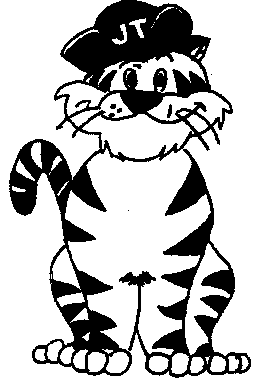 